TECNOLOGÍA 1° BÁSICO SEMANA 6 DEL 4 AL 8 DE MAYOSólo para leer , no es necesario imprimir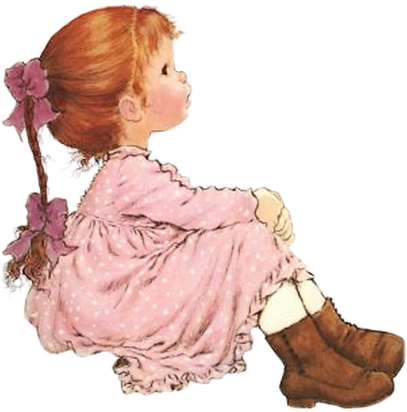 Queridas niñas: Junto con saludarlas y esperar que todas estén muy bien cuidándose en casita y que hayan podido disfrutar de  las vacaciones con  regaloneo y descanso, las invito a seguir trabajando.Objetivo de AprendizajeOA3: Elaborar un objeto tecnológico según las indicaciones del profesor, seleccionando y experimentando con: técnicas, herramientas y materiales.Contenido:Elaborar una tarjeta de saludoCualquier duda o consulta , puedes hacerlo al correo de tu profesora 1°A profesora Loreto Valderramaloreto.valderrama@colegio-republicaargentina.cl1°B profesora Scarlet Ríosscarlet.rios@colegio-republicaargentina.cl1°C profesora Constanza Urzúaconstanza.urzua@colegio-republicaargentina.cl